Zespół Szkół 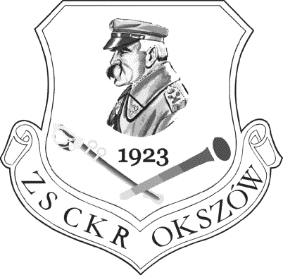 Centrum Kształcenia Rolniczego im. Józefa Piłsudskiego w OkszowieKarta zaliczenia praktyk zawodowychImię i nazwisko ucznia - ……………………………………………………………………………………………Klasa  III Technikum Żywienia i Usług GastronomicznychRodzaj praktyki – praktyka w zakładzie gastronomicznym (343404)Nazwa i adres jednostki przyjmującej ucznia na praktykę: ………………………………………………………………………………………………………………………………………………………… .LpTematyka praktyk DataOcenaPodpis opiekuna1Regulamin pracy obowiązujący podczas praktyk zawodowych oraz przepisy BHP, przeciwpożarowe i ochrony środowiska obowiązujące w zakładzie gastronomicznym2Obsługa i konserwacja instalacji wodno- kanalizacyjnej, elektrycznej i gazowej. Obsługa i konserwacja maszyn, urządzeń i sprzętu używanego w zakładzie gastronomicznym3Zagrożenie wypadkowe i choroby zawodowe w gastronomii. Postępowanie w razie zagrożenia bezpieczeństwa lub wypadku w zakładach gastronomicznych.4Zasady organizacji stanowisk pracy w zakładzie gastronomicznym w obszarze czynności dotyczących sporządzania posiłków.5Zasady organizacji stanowisk pracy w zakładzie gastronomicznym w obszarze czynności obsługi konsumenta.6Regulamin pracy obowiązujący podczas praktyk zawodowych oraz przepisy BHP, przeciwpożarowe i ochrony środowiska obowiązujące w zakładzie gastronomicznym7Obsługa i konserwacja instalacji wodno- kanalizacyjnej, elektrycznej i gazowej. Obsługa i konserwacja maszyn, urządzeń i sprzętu używanego w zakładzie gastronomicznym8Zagrożenie wypadkowe i choroby zawodowe w gastronomii. Postępowanie w razie zagrożenia bezpieczeństwa lub wypadku w zakładach gastronomicznych.9Zasady organizacji stanowisk pracy w zakładzie gastronomicznym w obszarze czynności dotyczących sporządzania posiłków.10Zasady organizacji stanowisk pracy w zakładzie gastronomicznym w obszarze czynności obsługi konsumenta.11Planowanie jadłospisów roboczych i kart menu.12Charakterystyka etapów produkcji potraw i napojów w zakładzie gastronomicznym. Ocena jakości surowców, półproduktów i produktów gotowych.13Organizacja i techniki pracy w przygotowalni, kuchni właściwej i kuchni zimnej. Sporządzanie i ekspedycja podstawowego asortymentu potraw z warzyw, owoców, grzybów i ziemniaków; jaj, mleka i jego przetworów; mąki.14Sporządzanie i ekspedycja podstawowego asortymentu potraw z: zwierząt rzeźnych; drobiu; ryb. Sporządzanie i ekspedycja ciast i deserów.15Organizacja pracy w zmywalni naczyń kuchennych i stołowych.16Działanie systemów obliczeń oraz rozliczeń kosztów produkcji. Analiza kosztów działalności zakładu gastronomicznego oraz zapoznanie z dokumentacją księgowo – finansową.17Działania promocyjne i marketingowe zakładu gastronomicznego.18Prace przygotowawcze w sali konsumenckiej wykonywane przez kelnera.19Przygotowanie przez kelnera sprzętu i urządzeń do obsługi konsumenta.20Obsługa konsumenta. Rozliczanie kelnerów i bufetów.